Organizacja zajęć sekcji sportowych dla osób niepełnosprawnychOlimpiad Specjalnych PolskaUmowa nr 2021/0104/0082/Sub.C/DS-SN/1/MSaz dnia 03 września 2021Dofinansowano ze środkówPaństwowego Funduszu Rozwoju Kultury Fizycznej,których dysponentem jestMinisterstwo Kultury Dziedzictwa Narodowego i Sportu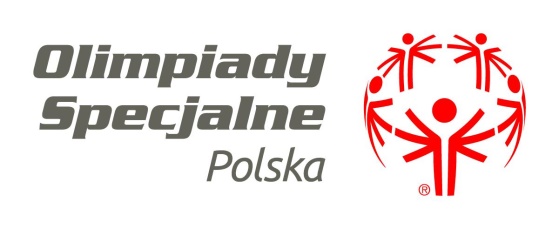 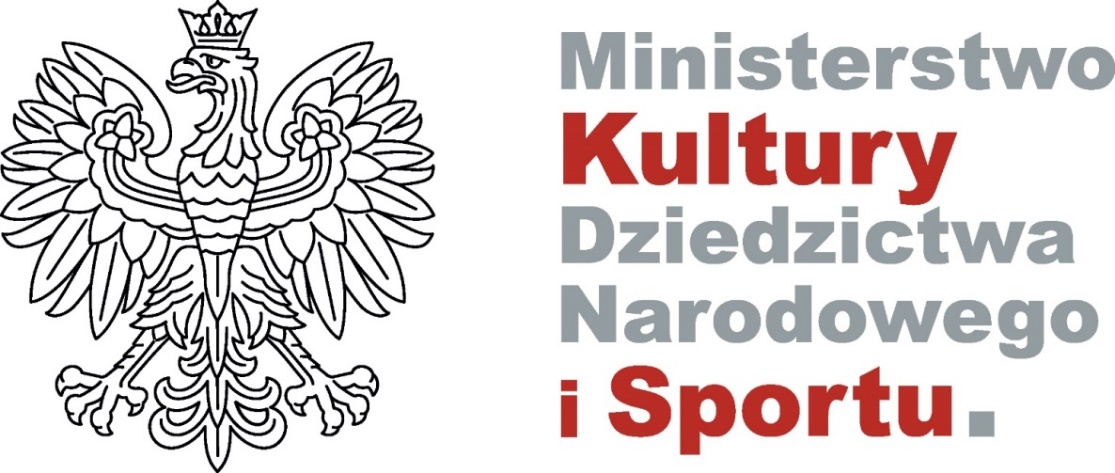 